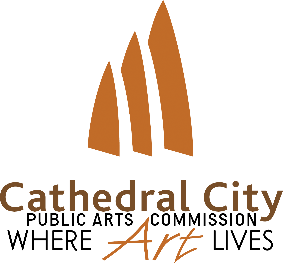 CIUDAD DE CATHEDRAL CITY AÑO FISCAL (AF) 2024-2025PROGRAMA COMUNITARIO DE SUBVENCIONES ARTÍSTICASPara optar a la subvención, debe presentarse una solicitud completa antes del:Copias impresas - mataselladas antes del 30 de agosto de 2024Copias electrónicas - recibidas antes de las 5:00 PM del viernes 30 de agosto de 2024.  Se prefiere la presentación electrónica.ANTES DE ENVIARLA:  Compruebe cada uno de los puntos incluidos en el paquete de solicitud. Asegúrese de rellenar todos los campos de texto obligatorios y las casillas correspondientes. Al rellenar la solicitud, si necesita más espacio, adjunte páginas adicionales a la solicitud o incluya otros anexos.Nos complace anunciar la apertura del plazo de solicitud para el Programa de Subvenciones Artísticas Comunitarias que ofrece la Ciudad de Cathedral City. Esta subvención tiene por objeto apoyar a artistas y organizaciones en la creación y ejecución de proyectos de arte y educación artística que contribuyan a la vitalidad cultural y el dinamismo de nuestra comunidad.El Programa de Subvenciones Artísticas Comunitarias pretende financiar proyectos artísticos innovadores que impliquen y enriquezcan a la comunidad. Son bienvenidas las propuestas de artistas, intérpretes, bailarines, autores, poetas, músicos, diseñadores, colectivos de artistas, organizaciones sin ánimo de lucro, grupos gubernamentales, tribales y comunitarios y cualquier otro tipo de creativo apasionado por el uso de las artes como medio de embellecimiento comunitario, transformación social, apreciación cultural y diálogo cívico.   El "Arte" puede definirse en el sentido más amplio para incluir el arte expresado en cualquier medio, incluidos, sin limitación, la pintura, la escultura, la fotografía, la litografía y otros medios físicos; la música, el canto, la palabra hablada y otros medios auditivos; las obras de teatro, las películas, la danza y otros medios escénicos; la literatura y la poesía, la historia y la interpretación del arte; la ropa y la moda, y las expresiones culturales. La educación artística puede impartirse por cualquier medio razonable que permita alcanzar de la mejor manera posible el propósito anteriormente expuesto, incluyendo, sin limitación, clases, conferencias, visitas guiadas, programas, eventos, festivales, exposiciones, representaciones, escritos, películas, grabaciones de audio y medios similares.  Animamos a artistas y organizaciones de todas las procedencias y disciplinas a que soliciten el Programa de Subvenciones Artísticas Comunitarias y se unan a nosotros para crear experiencias artísticas y culturales inspiradoras que enriquezcan nuestra comunidad. Esperamos recibir sus solicitudes y apoyar la realización de sus visiones creativas.REQUISITOS DE ADMISIBILIDAD Y DIRECTRICES POLÍTICASLos solicitantes deben presentar una solicitud completa que incluya una propuesta de proyecto, presupuesto, calendario y material de apoyo.Los solicitantes pueden ser individuos (deben cumplimentar un formulario W-9), organizaciones sin ánimo de lucro 501(c)(3), entidades privadas, administraciones públicas, escuelas o agencias tribales.Los solicitantes deben demostrar que la actividad propuesta se desarrolla dentro de los límites geográficos de la ciudad de Cathedral City.La residencia individual/organizativa en Cathedral City no es un requisito siempre que el proyecto propuesto se desarrolle en la ciudad.Cualquier actividad propuesta debe estar razonablemente disponible para el público en general. Una actividad se considerará razonablemente disponible para los miembros del público en general cuando la actividad esté abierta al público en general o esté abierta a los miembros del público que reserven oportunamente la participación en la actividad. El espacio para los participantes puede ser limitado y la actividad puede ofrecerse solo durante un tiempo limitado. Podrán celebrarse actividades en las instalaciones de entidades públicas, organizaciones sin ánimo de lucro o benéficas e instalaciones privadas, siempre que la asistencia a las actividades no se limite a los miembros, propietarios, abonados u otros titulares de intereses en la instalación privada. La participación en ciertas actividades puede limitarse a determinados miembros del público en general, como jóvenes, estudiantes, personas mayores u otra agrupación razonable que no constituya una discriminación ilegal de una clase protegida. Las actividades de la subvención deberán haber concluido antes del 30 de junio de 2025.Los beneficiarios de las subvenciones deben cumplir todos los requisitos de la subvención y las obligaciones de información.LISTA DE CONTROL PARA LA SOLICITUD DE SUBVENCIÓNSolicitud del Programa de Subvenciones de Arte ComunitarioMuestras de obras de arte/actuaciones/eventos realizados relacionados con el proyecto propuesto.  Incluya adjuntos o enlaces a biografías, redes sociales o sitios web.  Los archivos adjuntos no pueden superar los 20 MB.Cartas de apoyo.  Opcional pero recomendable.  Incluya cartas de apoyo de socios comunitarios, partes interesadas o colaboradores que respalden su proyecto y/o confirmen su participación.*Puede adjuntar anexos a su propuesta.   Si incluye fotos, los archivos no pueden superar los 20 MB.Para optar a la subvención, debe presentarse una solicitud completa antes del:Copias impresas - mataselladas antes del 30 de agosto de 2024Copias electrónicas - recibidas antes de las 5:00 PM del viernes 30 de agosto de 2024Se prefiere la presentación electrónicaPreguntas:  Envíe un email a publicartscommission@cathedralcity.gov o llame a Anne Ambrose, enlace de la Comisión de Arte Público, al (760) 770-0331.INFORMACIÓN DEL SOLICITANTE:INFORMACIÓN DEL SOLICITANTE:INFORMACIÓN DEL SOLICITANTE:INFORMACIÓN DEL SOLICITANTE:INFORMACIÓN DEL SOLICITANTE:INFORMACIÓN DEL SOLICITANTE:NOMBRE (INDIVIDUAL U ORGANIZACIÓN):NOMBRE (INDIVIDUAL U ORGANIZACIÓN):NOMBRE (INDIVIDUAL U ORGANIZACIÓN):NOMBRE (INDIVIDUAL U ORGANIZACIÓN):NOMBRE (INDIVIDUAL U ORGANIZACIÓN):NOMBRE (INDIVIDUAL U ORGANIZACIÓN):DIRECCIÓN:DIRECCIÓN:DIRECCIÓN:DIRECCIÓN:DIRECCIÓN:DIRECCIÓN:CIUDAD:CIUDAD:ESTADO:             CÓDIGO POSTAL:ESTADO:             CÓDIGO POSTAL:PERSONA DE CONTACTO:PERSONA DE CONTACTO:TÍTULO:TELÉFONO:TELÉFONO:EMAIL:PRESIDENTE DE LA ORGANIZACIÓN (SI PROCEDE):PRESIDENTE DE LA ORGANIZACIÓN (SI PROCEDE):PRESIDENTE DE LA ORGANIZACIÓN (SI PROCEDE):PRESIDENTE DE LA ORGANIZACIÓN (SI PROCEDE):PRESIDENTE DE LA ORGANIZACIÓN (SI PROCEDE):PRESIDENTE DE LA ORGANIZACIÓN (SI PROCEDE):(Autoridad legal de la organización)(Autoridad legal de la organización)(Autoridad legal de la organización)(Autoridad legal de la organización)(Autoridad legal de la organización)(Autoridad legal de la organización)   SI NO TIENE FINES DE LUCRO, INCLUYA el número 501(c)3:   SI NO TIENE FINES DE LUCRO, INCLUYA el número 501(c)3:   SI NO TIENE FINES DE LUCRO, INCLUYA el número 501(c)3:   SI NO TIENE FINES DE LUCRO, INCLUYA el número 501(c)3:   SI NO TIENE FINES DE LUCRO, INCLUYA el número 501(c)3:   SI NO TIENE FINES DE LUCRO, INCLUYA el número 501(c)3:INFORMACIÓN SOBRE PROGRAMA / SERVICIO / EVENTO:INFORMACIÓN SOBRE PROGRAMA / SERVICIO / EVENTO:INFORMACIÓN SOBRE PROGRAMA / SERVICIO / EVENTO:INFORMACIÓN SOBRE PROGRAMA / SERVICIO / EVENTO:INFORMACIÓN SOBRE PROGRAMA / SERVICIO / EVENTO:INFORMACIÓN SOBRE PROGRAMA / SERVICIO / EVENTO:IMPORTE DE LA SUBVENCIÓN SOLICITADA Mínimo $250  Máximo $10,000:IMPORTE DE LA SUBVENCIÓN SOLICITADA Mínimo $250  Máximo $10,000:IMPORTE DE LA SUBVENCIÓN SOLICITADA Mínimo $250  Máximo $10,000:IMPORTE DE LA SUBVENCIÓN SOLICITADA Mínimo $250  Máximo $10,000:IMPORTE DE LA SUBVENCIÓN SOLICITADA Mínimo $250  Máximo $10,000:IMPORTE DE LA SUBVENCIÓN SOLICITADA Mínimo $250  Máximo $10,000:COSTE TOTAL DEL PROGRAMA / SERVICIO / EVENTO / ARTE:COSTE TOTAL DEL PROGRAMA / SERVICIO / EVENTO / ARTE:COSTE TOTAL DEL PROGRAMA / SERVICIO / EVENTO / ARTE:COSTE TOTAL DEL PROGRAMA / SERVICIO / EVENTO / ARTE:COSTE TOTAL DEL PROGRAMA / SERVICIO / EVENTO / ARTE:COSTE TOTAL DEL PROGRAMA / SERVICIO / EVENTO / ARTE:Período o fecha del Programa/Servicio/EventoLa subvención debe gastarse antes del 6/20/2025)Período o fecha del Programa/Servicio/EventoLa subvención debe gastarse antes del 6/20/2025)De:Para:1.Describa cómo se utilizarán los fondos solicitados: (Incluya el concepto artístico, el público destinatario y las estrategias de participación de la comunidad.  ¿Tiene socios comunitarios que vayan a participar en la ejecución de este proyecto?  En caso afirmativo, indíquelo junto con sus funciones).Describa cómo se utilizarán los fondos solicitados: (Incluya el concepto artístico, el público destinatario y las estrategias de participación de la comunidad.  ¿Tiene socios comunitarios que vayan a participar en la ejecución de este proyecto?  En caso afirmativo, indíquelo junto con sus funciones).Describa cómo se utilizarán los fondos solicitados: (Incluya el concepto artístico, el público destinatario y las estrategias de participación de la comunidad.  ¿Tiene socios comunitarios que vayan a participar en la ejecución de este proyecto?  En caso afirmativo, indíquelo junto con sus funciones).Describa cómo se utilizarán los fondos solicitados: (Incluya el concepto artístico, el público destinatario y las estrategias de participación de la comunidad.  ¿Tiene socios comunitarios que vayan a participar en la ejecución de este proyecto?  En caso afirmativo, indíquelo junto con sus funciones).Describa cómo se utilizarán los fondos solicitados: (Incluya el concepto artístico, el público destinatario y las estrategias de participación de la comunidad.  ¿Tiene socios comunitarios que vayan a participar en la ejecución de este proyecto?  En caso afirmativo, indíquelo junto con sus funciones).2.Presupuesto: (Presente un presupuesto completo de su proyecto. El presupuesto debe incluir el total de los fondos de subvención solicitados, todos los gastos del proyecto, incluidos honorarios de artistas, materiales, costes de instalación, alquileres, publicidad y gastos de viaje.   ¿Dispone de otros fondos que se utilizarán con estos fondos?  En caso afirmativo, indíquelo)  Presupuesto: (Presente un presupuesto completo de su proyecto. El presupuesto debe incluir el total de los fondos de subvención solicitados, todos los gastos del proyecto, incluidos honorarios de artistas, materiales, costes de instalación, alquileres, publicidad y gastos de viaje.   ¿Dispone de otros fondos que se utilizarán con estos fondos?  En caso afirmativo, indíquelo)  Presupuesto: (Presente un presupuesto completo de su proyecto. El presupuesto debe incluir el total de los fondos de subvención solicitados, todos los gastos del proyecto, incluidos honorarios de artistas, materiales, costes de instalación, alquileres, publicidad y gastos de viaje.   ¿Dispone de otros fondos que se utilizarán con estos fondos?  En caso afirmativo, indíquelo)  Presupuesto: (Presente un presupuesto completo de su proyecto. El presupuesto debe incluir el total de los fondos de subvención solicitados, todos los gastos del proyecto, incluidos honorarios de artistas, materiales, costes de instalación, alquileres, publicidad y gastos de viaje.   ¿Dispone de otros fondos que se utilizarán con estos fondos?  En caso afirmativo, indíquelo)  Presupuesto: (Presente un presupuesto completo de su proyecto. El presupuesto debe incluir el total de los fondos de subvención solicitados, todos los gastos del proyecto, incluidos honorarios de artistas, materiales, costes de instalación, alquileres, publicidad y gastos de viaje.   ¿Dispone de otros fondos que se utilizarán con estos fondos?  En caso afirmativo, indíquelo)  3.Describa brevemente sus antecedentes o los de su organización.  (Describa su trayectoria y experiencia o las de su organización.  Proporcione ejemplos de cualquier trabajo relevante, imágenes o enlaces a portafolios en línea que tengan relación con el proyecto propuesto. Describa su capacidad o la de su organización para ejecutar las actividades propuestas)Describa brevemente sus antecedentes o los de su organización.  (Describa su trayectoria y experiencia o las de su organización.  Proporcione ejemplos de cualquier trabajo relevante, imágenes o enlaces a portafolios en línea que tengan relación con el proyecto propuesto. Describa su capacidad o la de su organización para ejecutar las actividades propuestas)Describa brevemente sus antecedentes o los de su organización.  (Describa su trayectoria y experiencia o las de su organización.  Proporcione ejemplos de cualquier trabajo relevante, imágenes o enlaces a portafolios en línea que tengan relación con el proyecto propuesto. Describa su capacidad o la de su organización para ejecutar las actividades propuestas)Describa brevemente sus antecedentes o los de su organización.  (Describa su trayectoria y experiencia o las de su organización.  Proporcione ejemplos de cualquier trabajo relevante, imágenes o enlaces a portafolios en línea que tengan relación con el proyecto propuesto. Describa su capacidad o la de su organización para ejecutar las actividades propuestas)Describa brevemente sus antecedentes o los de su organización.  (Describa su trayectoria y experiencia o las de su organización.  Proporcione ejemplos de cualquier trabajo relevante, imágenes o enlaces a portafolios en línea que tengan relación con el proyecto propuesto. Describa su capacidad o la de su organización para ejecutar las actividades propuestas)4.Programa cronológico: (Proporcione un programa cronológico en el que se describan los principales hitos y actividades del proyecto desde su concepción hasta su finalización).Programa cronológico: (Proporcione un programa cronológico en el que se describan los principales hitos y actividades del proyecto desde su concepción hasta su finalización).Programa cronológico: (Proporcione un programa cronológico en el que se describan los principales hitos y actividades del proyecto desde su concepción hasta su finalización).Programa cronológico: (Proporcione un programa cronológico en el que se describan los principales hitos y actividades del proyecto desde su concepción hasta su finalización).Programa cronológico: (Proporcione un programa cronológico en el que se describan los principales hitos y actividades del proyecto desde su concepción hasta su finalización).5.¿Qué espera conseguir en última instancia con el Arte/Programa/Evento que propone? ¿Cómo enriquecerá Cathedral City? (Describa sus metas y objetivos y a cuántas personas espera impactar como resultado de su proyecto)6.Si su Arte/Programa/Evento cuesta más de lo que solicita al Programa de Subvenciones Artísticas Comunitarias, ¿cómo piensa pagar los costes adicionales? (¿Qué medidas ha tomado ya para obtener fondos adicionales o ayuda en especie si fuera necesario?)7.¿Planea continuar este Arte/Programa/Evento más allá del periodo para el que ha solicitado los fondos?  Si es así, ¿cómo piensa seguir pagándolo? (Describa los tipos de esfuerzos que emprenderá para recaudar fondos, así como el historial de su organización en el mantenimiento de servicios/programas)8.(OPCIONAL) ¿Hay algo que le gustaría añadir? Si es así, díganoslo aquí: